Scuola paritaria dell’Infanzia e Primaria Parificata “Caterina Troiani”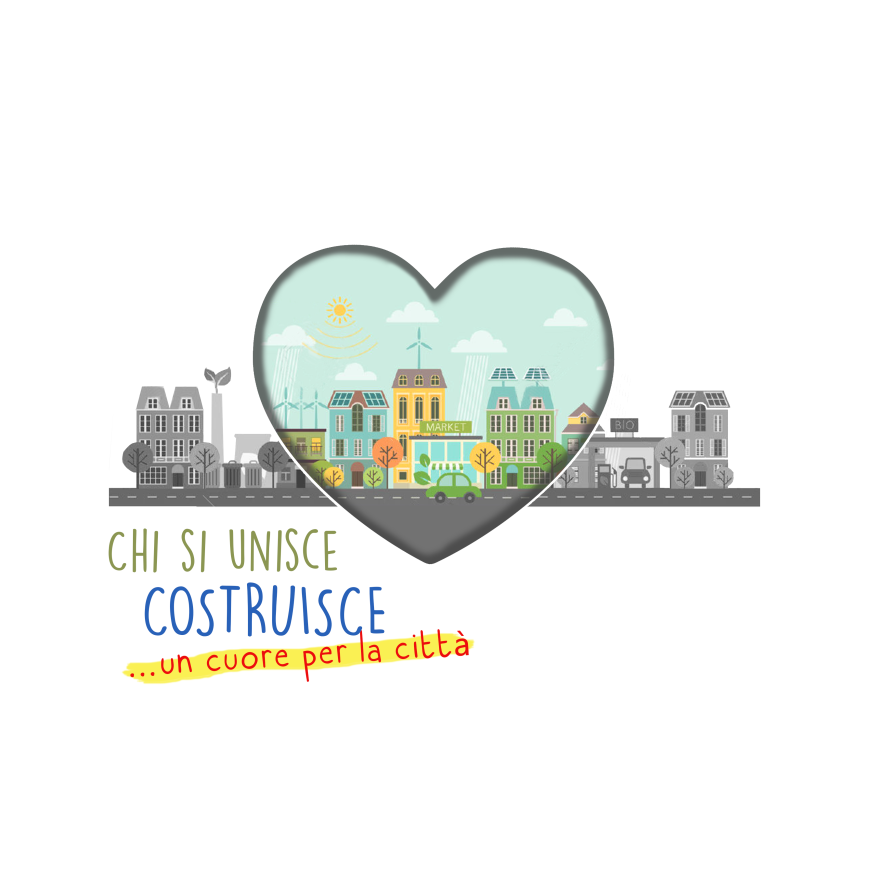 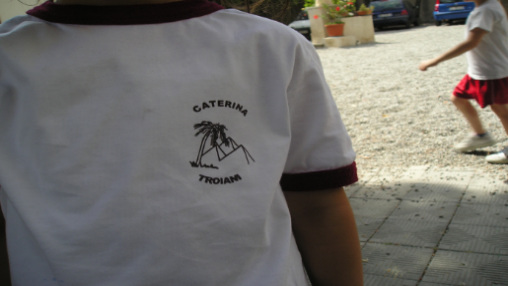 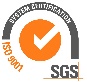 Via Sbarre Centrali, 71 – 89133 Reggio Calabria – Tel/Fax: 0965 57496e-mail istsuore.caterinatroiani@gmail.comwww.istitutocaterinatroiani.it			 AVVISO                              Venerdì 7 aprile, dalle ore 9.00 alle ore 12.00, gli alunni delle classi III, IV e V della scuola      primaria si recheranno a piazza Italia per partecipare al concorso evento promosso dall’Azione Cattolica diocesana sul tema della partecipazione e della legalità “Chi si unisce costruisce: un cuore per la città”La Direzione